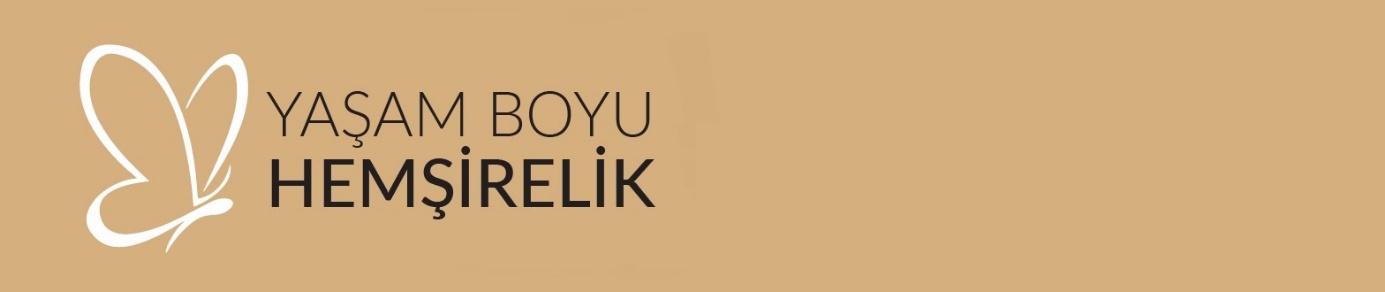 Geliş Tarihi (Received): XXX                                                          Kabul Tarihi (Accepted): XXXDerleme/Araştırma/Olgu sunumuTürkçe Başlıkİngilizce BaşlıkGiriş Makale 12 punto, 2 satır aralıklı olacak şekilde, Times New Roman yazı tipi ile yazılmalıdır. Makalenin tamamı iki yana yasla şeklinde olmalı, başlık ve paragraf girişleri ise sola yaslanmalıdır.Ana başlıklar (birinci düzey) 14 punto olarak koyu ve ilk harfleri büyük olacak şekilde yazılmalıdır. Ana başlıkların altında yer alan alt başlıklar (ikinci düzey) 12 punto, koyu ve ilk harfleri büyük olmalıdır. Alt başlıkların altındaki diğer başlıklar (üçüncü düzey) 12 punto, koyu ve küçük olacak şekilde yazılmalıdır.Cümle sonunda noktadan önce boşluk bırakılmamalı ve noktadan sonra bir boşluk bırakarak cümleye başlanmalıdır.Virgülden önce boşluk bırakılmamalı ve cümle içinde kelimeler arasında bir boşluk bırakılmalıdır.Ondalıklı sayılar ayrılırken virgül değil, nokta kullanılmalıdır.Ana MetinAraştırma makaleleri; Bilimsel araştırma sürecini tamamlamış, raporlandırılmış çalışmalardır. Araştırma makaleleri özet, şekiller, tablolar ve kaynaklar dahil olmak üzere en fazla 5000 kelime olmalıdır. Bu makaleler aşağıda verildiği gibi yapılandırılmalıdır;Özet/Abstract (150-200 kelime, Türkçe ve İngilizce hazırlanmalı), Giriş -Araştırmanın Amacı-, Gereç ve Yöntem- Araştırmanın Türü, Araştırma Evren ve Örneklemi, Veri Toplama Araçları, Veri Toplama Araçlarının Uygulanması, Araştırmanın Etik Boyutu, Verilerin Analizi, Araştırmanın Sınırlılıkları-, Bulgular, Tartışma, Sonuç ve Öneriler, KaynaklarDerleme makaleler; Hemşirelik alanında güncel ve gereksinime yönelik konularda, ulusal ve uluslararası literatür kullanılarak konu ile ilgili tartışmaların ve yazar/yazarların görüşlerinin ortaya konduğu çalışmalardır. En fazla 3000 kelime olmalıdır. Derleme makaleler aşağıda verildiği gibi yapılandırılmalıdır;Özet/Abstract (150-200 kelime, Türkçe ve İngilizce hazırlanmalı), Giriş -Amaç, Konu ile ilgili diğer başlıklar-, Sonuç ve Öneriler, KaynaklarOlgu sunumu; Alanda önemli klinik deneyimleri içeren olguların yer aldığı çalışmalardır. En fazla 2000 kelime olmalıdır. Olgu sunumları aşağıda verildiği gibi yapılandırılmalıdır;Özet/Abstract (150-200 kelime, Türkçe ve İngilizce hazırlanmalı), Giriş -Amaç-, Olgu Sunumu, Tartışma, KaynaklarEditöre mektup; Dergide yayımlanan makaleler ile ilgili görüş, katkı, soruları içeren, başlık ve özet bölümleri bulunmayan makalelerdir. En fazla 500 kelime olmalıdır. Editöre mektup yazılarında atıfta bulunulan makalenin adı, yayınlandığı sayı ve tarih belirtilmeli, mektubu yazan kişinin isim, kurum ve adres bilgileri verilmelidir.KısaltmalarMakale başlığı ve özet bölümünde kısaltma kullanılmamalıdır. Kısaltmalar ana metinde ilk kullanımda tanımlanmalı, kısaltma tanımın ardından parantez içerisinde verilmelidir.Tablo/Şekil/Grafikler
Bütün tablo ve şekil/grafiklerin başlıklarının yazılması ve metinde kullanılış sırasına göre numaralandırılması gerekir.  Metin için de uygun yere tablo ve şekiller yerleştirilmelidir. Şekiller dijital formatlı, jpeg kayıtlı ve 300 dpi çözünürlüğünde olmalıdır. Tablo ve şekil/grafikler, kaynaklardan sonra ve her biri ayrı sayfada olacak şekilde verilmelidir.Tablo 1: Uyku Kalitesi Ölçek Alt Boyutları (n = 180)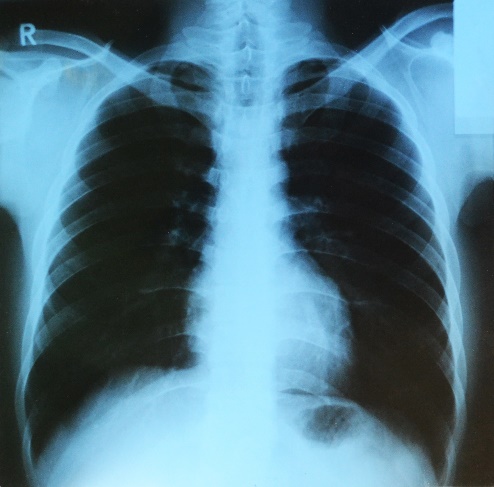 Şekil 1: Akciğer röntgeniKaynaklar: Kaynaklar Vancouver stiline uygun yazılmalıdır (bk. https://www.ncbi.nlm.nih.gov/books/NBK7256/). Kaynakların doğruluğundan yazarlar sorumludur. Kaynak yazımında aşağıda belirtilen kurallara dikkat edilmelidir. Metin içinde kaynaklar, kullanım sırasına numaralandırılmalı ve referans listesi bu sıraya göre sunulmalıdır. Kaynak numarası ilgili yere, parantez içinde ve üst simge olarak belirtilmelidir. Birden fazla kaynak kullanıldıysa kaynaklar arasına virgül konulmalıdır. Ardışık gelen üç ve üzeri sayıda kaynak varsa başlangıç sayısı ile son rakam arasına “-” konularak (Örnek: 1,2,3,4, yerine (1-4)) gösterilmelidir. Metin sonunda kaynaklar ayrı bir sayfada çift aralıklı olarak yazılmalıdır. Dergi adları makalenin yer aldığı indekse uygun olarak (örneğin: Index Medicus, Medline, Pubmed, Web of Science, TR Dizin, vb.) kısaltılmalı ve varsa DOI numaraları mutlaka eklenmelidir.
Dergilerin kısaltmaları için NLM tarafından yayınlanan dergilerin listesine http://bit.ly/2lJkey3 adresinden ulaşılabilir. Dergi ismi bu listelerde yer almıyorsa tam olarak yazılmalıdır. Eğer kullandığınız kaynak için ilgili sitede Vancouver formatında kaynak gösterimi mevcut ise buradan kopya oluşturarak referans listesine eklemeniz önerilir. Metin içinde kaynak gösterimi ve yazımı aşağıda belirtilen örneklere göre yapılmalıdır:Çıkar Çatışması Beyanı: Çıkar çatışması yoksa; “Yazar(lar) tarafından herhangi bir çıkar çatışması beyan edilmemiştir.” şeklinde ifade edilmelidir. Çıkar çatışması varsa beyan edilmelidir. Kurumsal ve Finansal Destek Beyanı: Herhangi bir finansal destek alınmış ise başvuruda mali destek alınan tüm finansman kaynakları ve miktarı açıkça belirtilmelidir. Yazar Katkıları: Yazarların makaleye katkıları (örneğin, çalışma tasarımı, veri toplama, veri analizi, veri yorumlama, literatür taraması, şekil ve tabloların oluşturulması, makalenin yazılması ve makaleye son şeklin verilmesi ve başvuru öncesi son kontrol gibi) açıkça belirtilmelidir. KaynaklarWillgerodt MA, Brock DM, Maughan ED. Public school nursing practice in the United States. The Journal of School Nursing. 2018;19(9):1-13. doi: 10.1177/1059840517752456Anderson LJW, Schaffer MA, Hiltz C, O'Leary SA, Luehr RE, Yoney EL. Public health interventions: School nurse practice stories. J Sch Nurs. 2017:1059840517721951. doi: 10.1177/1059840517721951.Li Z, Huang I-C, Thompson L, Tuli S, Huang S, DeWalt D, et al. The relationships between asthma control, daytime Sleepiness, and quality of life among children with asthma: a path analysis. Sleep Med. 2013;14(7):641-647. doi: 10.1016/j.sleep.2013.04.002.Bebiş H, Özdemir Ö. Kreşlerde okul sağlığı hizmetleri ve hemşirelik. Turk J Public Health. 2013;11(3):186-96. Available from: https://dergipark.org.tr/download/article-file/152966Glauser TA. Integrating clinical trial data into clinical practice. Neurology. 2002;58(12 Suppl 7):S6-12.Maurer FA, Smith CM. Community / Public health nursing practice health for families and Populations. 5th ed. Elsevier; 2013.Wold SJ. School health services: History and trends. Schwab NC, Gelfman MHB, editors. Legal issues in school health services. Sunrise River Press; 2005.Madge N, Franklin A. Needs and provision: Change, Challenge and School Nursing. London: Jessica Kingsley 325 Publishers; 2003. p. 9- 20.,Mosley M. Akıllı Bağırsak.  Müderrisoğlu Aktaş G, translator. İstanbul: Yakamoz Kitap;2018.Oermann MH, Hays JC. Yazma Süreci. Gürsoy E, çeviren. Hemşirelikte Yayın Yazarlığı. 4’üncü Baskı. Ankara: Nobel Akademik Yayıncılık;2020. p.241-318.Koley Kumar T, Dhole M. The Covid-19 Pandemic. The Deadly Coronavirus Outbreak. London and New York: Taylor and Francis Group; 2020. Available from: https://ebookcentral.proquest.com/lib/abant/detail.action?docID=6275350Loschiavo J. Fast facts for the school nurse: School nursing in a nutshell. 2 ed. New York: Springer Publishing Company; 2015.Available from: https://ebookcentral.proquest.com/lib/abant/detail.action?docID=765491 Halk Sağlığı Günleri III. Ulusal Okul Sağlığı Sempozyumu “Okul Sağlığında Ağız ve Diş Sağlığı” Konuşma Metinleri ve Bildiri Özetleri. 08-09 Eylül 2014. Ankara. Availablefrom: https://kutuphane. halksagligiokulu.org/jm/index.php/kuetuephane/119/view_bl/77/ cocuk-ergen-sagl-g/324/halk-sagl-g-guenleri-iii-ulusal-oNASN. Position statement: Role of the school nurse. 2012. Available from: https://www.nasn.org/advocacy/professional-practice-documents/ position-statementsWorld Health Organization (WHO). What is pandemic? Access: 03.12.2020. Available from: https://www.who.int/csr/disease/swineflu/frequently_asked_questions/pandemic/en/Davis K. What to know about sleep deprivation.  MedicalNewsToday. Access: 04.12.2020.   Available form: https://www.medicalnewstoday.com/articlesTokur Kesgin M. Hastanede çalışan hemşirelere yönelik iş sağlığı hemşireliği uygulamalarında Omaha sınıflama sisteminin kullanılması [Doktora tezi]. Ankara: Hacettepe Üniversitesi, Sağlık Bilimleri Enstitüsü; 2010.Özet: Tüm makalelerde hem Türkçe hem de İngilizce özet bulunmalı ve ayrı sayfalarda sunulmalıdır. Özetlerin her biri en fazla 200 kelime olmalıdır. Araştırma yazılarının Türkçe özet bölümü “Amaç, Yöntem, Bulgular, Sonuç” bölümlerinden; İngilizce özet ise “Aim, Methods, Results, Conclusion” bölümlerinden oluşmalıdır. Özet sonunda Türkçe ve İngilizce olarak 3-6 tane anahtar kelime verilmelidir. Türkçe anahtar kelimeler “Türkiye Bilim Terimleri”ne uygun olmalı ve http://www.bilimterimleri.com adresinden seçilmelidir. İngilizce anahtar kelimeler “Index Medicus: Medikal Subject Heading (MeSH)” standartlarına uygun olmalıdır. İlk anahtar kelime büyük harfle başlamalı, diğer kelimelerin ilk harfi küçük yazılmalı, kelimeler arasında noktalı virgül (;) olmalı ve son kelimenin bitimine nokta konulmalıdır.Anahtar Kelimeler: Xxx; xxx; xxxAbstract: All articles should contain both Turkish and English abstracts and should be presented on separate pages. Abstracts should be no more than 200 words each. The English abstract should consist of “Aim, Methods, Results, Conclusion” sections. At the end of the abstract, 3-6 keywords should be given in Turkish and English. Turkish keywords should be in accordance with “Turkish Science Terms” and should be selected from http://www.bilimterimleri.com. English keywords must comply with “Index Medicus: Medical Subject Heading (MeSH)” standards. The first keyword should start with a capital letter, the first letter of the other words should be written in lowercase, there should be a semicolon (;) between the words, and a period should be placed at the end of the last word.Key Words: Xxx; xxx; xxxPUKİ MinimumMaximumOrt.†SSÖznel uyku kalitesi 0.000.000.010.00Uyku latansı0.002.000.010.20Uyku süresi0.003.000.890.40Alışılmış uyku etkinliği0.003.000.200.46Uyku bozukluğu0.002.000.160.77Uyku ilacı kullanımı0.003.001.080.71Gündüz işlev bozukluğu0.002.000.780.65Toplam puan‡0.0015.002.161.65†Ortalama, SS: Standart sapma †Ortalama, SS: Standart sapma †Ortalama, SS: Standart sapma †Ortalama, SS: Standart sapma †Ortalama, SS: Standart sapma 